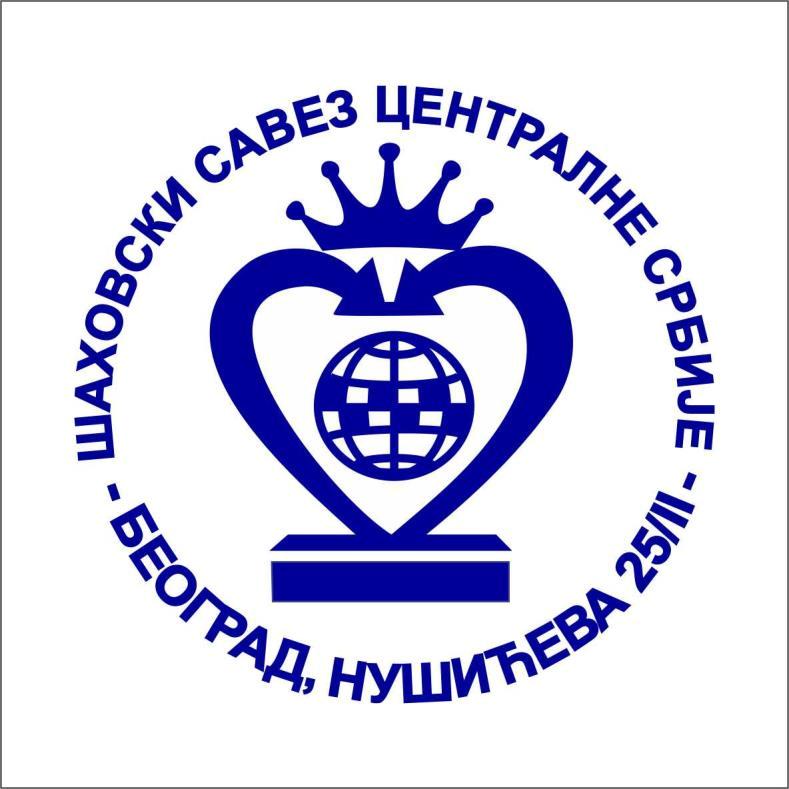 ОПШТИ ПРАВИЛНИКУдружењашаховских судија
Шаховског савеза Централне СрбијеНа основу чл. 44. ст. 3, чл. 55. ст. 3. тач. 1) и чл. 98. ст. 3. Закона о спорту (“Сл. гласник РС”, бр. 10/2016) и чл. 16 и 17 Статута Шаховског савеза Централне Србије, Скупштина Удружењашаховских судија Шаховског савеза Централне Србије, на седници одржаној ................. 2017. године у ................, усвојила је:ОПШТИ ПРАВИЛНИКУдружењашаховских судија
Шаховског савеза Централне СрбијеI – ОПШТЕ ОДРЕДБЕЧлан 1.Удружење шаховских судија Шаховског савеза Централне Србије је стручно струковноУдружење у оквиру ШСЦС чија акта не могу бити у супротности са Статутом и другим актима ШСЦС, ФИДЕ и ЕЦУ. Удружењешаховских судија Шаховског савеза Централне Србије(у даљем тексту: Удружење судија) јесте највиши облик удруживања шаховских судија на територији Централне Србије у шаху као грани спорта.Термини који су у овом Правилнику изражени у граматичком мушком роду, подразумевају природни мушки и женски род лица на која се односе.Назив и седиште СавезаЧлан 2. Назив Удружења је: УДРУЖЕЊЕ ШАХОВСКИХ СУДИЈА ШАХОВСКОГ САВЕЗА ЦЕНТРАЛНЕ СРБИЈЕ. Скраћени назив Савеза је: УШС ШСЦС.Седиште Удружења је у БеоградуПодручјеактивностиЧлан 3.Удружење обавља активности на остваривању циљева дефинисаних овим Правилником на целој територији Централне Србије.Правни статусЧлан 4.Удружење судија је стручно струковно удружење шаховских судија централне Србије. Удружење судија нема статус правног лица.Печати заштитни знакЧлан 5.Удружење има печат округлог облика, пречника 35мм са натписом по ободу: Шаховски савез ЦентралнеСрбије, Београд, Удружење шаховских судија.Удружење има штамбиљ на коме је исписан назив и седиште Удружења и остављено место за број и датум.Знак Удружења је половина шаховске табле, пресечена по белопољној дијагонали, са грбом Републике Србије и натписом Шаховски савез Централне Србије, Удружење шаховских судија.Чланство у другим удружењима и савезимаЧлан 6.Удружење судија је огранак Шаховског савеза Централне Србије. Удружење може да се учлани у друге савезе и удружењакоји су од значаја за остваривање циљева Удружења.Заступање ипредстављањеЧлан 7.Удружење судија представља и заступа Председник Удружења судија, у границама својих овлашћења утврђених законом и овим Правилником.Одлуком Управног одбора могу се одредити и друга лица с правима и обавезама у заступању Удружења судија, у границама датих овлашћења..Забрана дискриминацијеЧлан 8.Забрањена је, у складу са законом, свака непосредна и посредна дискриминација, укључујући и говор мржње, по било ком основу, шахиста, шаховских спортских стручњака, шаховских спортских Удружење, спортских савеза и других лица у надлежности Удружења судија и њених чланова, на отворен или прикривен начин, а која се заснива на неком стварном или претпостављеном личном својству.У Удружењу судија није допуштено кршење слобода и права човека и грађанина.Удружење судија нарочито ће промовисати равноправност међу децом и активно се супротстављати свим врстама злоупотреба, злостављања, дискриминације и насиља.Удружење судија нарочито ће предузимати активности на повећању учешћа деце, младих, жена и особа са инвалидитетом у шаховским спортским активностима, омасовљавању женских шаховских спортских Удружење и давању равноправног значаја женама и особама са инвалидитетом у шаху.II	ЦИЉЕВИ И САДРЖАЈ АКТИВНОСТИ Удружења судијаЦиљевиУдружења судијаЧлан 9.Циљеви и задаци Удружење судија ШС ЦС су да:учествује у оквиру ШС ЦС у утврђивању политике и програма развоја шаховског спорта, спроводи политику и смернице ШС ЦС из области судијског кадра у циљу обезбеђивања довољног броја квалитетних судија за суђење шаховских такмичења,самостално школује, прати, унапређује стручни развој и омасовљава судијски кадар, а у клубовима организује предавања из Правила игре,води и унапређује кадровску политику свог чланства у оквиру ШС ЦС,путем својих представника у органима ШС ЦС обезбеђује заступање интереса Удружења судија и право да њени чланови бирају и буду бирани у органе ШС ЦСобезбеђује очување моралног лика судија у Удружењема судија ШС ЦС,предузима мере на разоткривању и отклањању слабости и негативних појава у Удружењема судија ШС ЦС,обезбеђује да се правилно одвија шаховско такмичење у стручном судијском делу и спроводи утврђена политика и прописи ШС ЦС,припрема и издаје стручне публикације ради усавршавања и унапређења судијског кадра и суђења,примењује и имплементира Правила игре које издаје ФИДЕ,издаје Правила игре, амандмане и инструкције ФИДЕ, и даје стручно мишљење у вези са применом Правила игре,предлаже Шаховском савезу Србије Одлуке ШС ЦС из Правила игре,сарађује са другим стручним Удружењема ради остваривања циљева и задатака од заједничког интереса за чланове ШС ЦС, и са нижим Удружењема судија,нормативно уређује питања у вези са радом Удружење судија ШС ЦС,одређује судије за такмичења која организује ШС ЦС.Члан 10.Остваривање циљева Удружењасудија ближе се регулише одговарајућим општим актима (спортским правилима) које доносе надлежни органи Удружења у складу са Законом о спорту и овим Правилником.Удружење доноси Програм развоја суђења у Централној Србији за најмање четири године.Стручни радЧлан 11.Суђење шаховских такмичења у Савезу и код чланова Савеза могу да обављају искључиво шаховске судије, односно лица која имају одговарајуће спортско звање и која поседују одговарајућу лиценцу за рад предвиђену спорским правилима Савеза или правилима ФИДЕ, у складу са Законом о спорту.Шаховске судије из става 1. овог члана су обавезни да се стручно усавршавају у складу са Законом о спорту и општим актима Савеза.Шаховске судије дужни су да планирају и евидентирају стручни рад који обављају у Савезу и код чланова Савеза.Управни одбор Удружења утврђује план стручног образовања, оспособљавања и усавршавања шаховских судија ангажованих у Савезу и обезбеђују услове за остваривање тог плана.Удружење ангажује шаховске судије закључењем уговора о раду или закључењем уговора о стручном ангажовању, у складу са законом.Удружење утврђује план стручног образовања, оспособљавања и усавршавања шаховских судија и обезбеђује услове за остваривање тог плана, у складу са спортским правилима Удружења.III	ЧЛАНСТВО У УДРУЖЕЊУЧлан 12.Удружење судија има непосредне и посредне чланове. Непосредни чланови су шаховске судије са важећом ФИДЕ лиценцом чије је пребивалиште на територији Централне Србије.Посредни чланови Удружења судија су окружна, градска и општинскаУдружења шаховских судија. Територијална судијскаУдружења се оснивају ако на тој територији постоји бар 5 лиценцираних судија. У случају да на територији округа има мање од 5 лиценцираних судија, они се на основу одлуке Управног одбора Удружења судија придружују суседном округу.Чланови Удружења су једнаки у правима, обавезама и одговорностима у Удружењу, у складу са овим Правилником.Чланови управљају Удружењем преко својих изабраних представника у органима Удружења, у складу са овим Правилником.Начин учлањивањаЧлан 13.Молба за пријем у чланство Удружења судија подноси се у писаној форми Управном одбору Удружења судија.Уз молбу за пријем у чланство прилаже се: одлука, односно изјава о удруживању у Удружење судија, попуњен упитник за Књигу чланова, изјава о прихватању Правилника и општих аката Удружења судија, списак чланова, докази о испуњености других услова за пријем у чланство у складу са овим Правилником.О пријему у чланство Удружења судија одлучује Управни одбор Удружења судија, у року од три месеца од дана подношења уредне молбе.Молба за пријем у чланство може се одбити само уколико подносилац молбе не испуњава услове из члана 17. овог Правилника.У случају одбијања молбе за пријем у чланство, подносилац молбе може поднети жалбу Сталном спортском арбитражном суду при Спортском савезу Србије, чија одлука је коначна. У случају да је прихваћена молба за пријем у чланство, подносилац молбе је дужан да уплати Удружењу судија уписнину одређену одлуком Управног одбора Удружења судија и годишњу чланарину, у року од 15 дана од пријема обавештења о пријему у чланство, а у супротном се сматра да је одустао од чланства у Удружењу судија. Права члана Удружења судија се почињу остваривати од дана уплате уписнине и чланарине. Права и обавезе члановаЧлан 14.Члан има право да:покреће и разматра сва питања везана за остваривање циљева Удружења судија; користи помоћ, подршку и услуге Удружења судија, у мери која не штети интересима других чланова Удружења судија; остварује увид у рад Удружења судија и његових органа; учествују у активностима Удружења судија; добије информације потребне за остваривање чланских права; управља пословима Удружења судија (право гласа у Скупштини) у складу са овим Правилником; преко својих представника у органима Удружења судија дају своје предлоге, сугестије и мишљења ради доношења одговарајућих одлука, закључка и др. и да траже интервенцију Удружења судија код надлежних спортских и државних органа ради заштите интереса шаха у Србији; буде биран у органе Удружења судија (физичка лица), у складу са овим ПравилникомЧлан је дужан да:сарађује са другим члановима Удружења судија и у односима са њима поштује спортске и етичке принципе; учествује у активностима Удружења судија и раду органа Удружења судија; редовно измирује своје финансијске обавезе према Удружењу судија; дају Удружењу податке и информације које Удружење од њих тражи ради обављања Законом и Преавилником предвиђених послова и задатака; испуњава све обавезе утврђене законом, Правилником Удружења и другим општим актима Удружења судија; у потпуности поштује сва своја општа акта; извршава правноснажне одлуке органа Удружења судија и надлежне Арбитраже; чува спортски дух и углед Удружења судија; обезбеди јавност свог рада, у складу са законом и својим статутом; објективно информише чланство и јавност преко свог интернет сајта (странице) о: основним подацима о Удружењу (назив, седиште, правна форма, органи, кратак историјат, чланство у националним и међународним асоцијацијама); свом раду (седнице органа, међународна сарадња и др.); реализацији програма који се финансирају из јавних прихода; спортским резултатима; усвојеним општим актима и спортским правилима (обавезно се објављују у целости). усагласи свој правилник и друга општа акта са Правилником и општим актима Удружења; без одлагања (а најкасније у року од седам дана од дана усвајања, односно доношења одлуке) обавести Ораганизацију о изменама свог правилника, уз достављање примерка правилника, одржаној Скупштини и избору органа и лица овлашћеног за заступање; обезбеди у оквирима своје надлежности да се деца не излажу спортским активностима и физичким вежбањима која могу да угрозе или погоршају њихово здравствено стање или да негативно утичу на психосоцијални и моторички развој или образовање. Начин учествовања у раду и одлучивањуЧлан 15.Члан учествује у раду Удружења судија и у одлучивању у органима Удружења судија преко својих представника.Лице које представља члана Удружења судија, ако није у питању заступник члана Удружења судија, мора да поседује писмено овлашћење оверено печатом члана Удружења судија и потписано од стране лица овлашћеног за заступање члана Удружења судија, ако овим Статутом није другачије одређено.Престанак чланстваЧлан 16.Чланство у Удружењу судија гаси се престанком рада, иступањем или искључењем.Престанак рада члана Удружења судија утврђује се на основу одлуке надлежног државног органа којом је члан брисан из одговарајућег регистра.Иступање из Удружења судија могуће је само на основу писмене изјаве члана Удружења судија о иступању из Удружења судија, дате на основу пуноважне одлуке надлежног органа члана Удружења судија, уз отказни рок од три месеца.Окончањем чланства гасе се сви захтеви из чланског односа, осим захтева Удружења судија на измирење заосталих финансијских обавеза.Престанком својства члана Удружења судија престаје и мандат представницима члана у органима и радним телима Удружења судија.Престанком својства члана Удружења судија престаје и право учешћа у активностима у УдружењуУдружења судија.Члан 17.Искључење члана Удружења судија могуће је ако:својим активностима теже штети угледу Удружења судија; грубо поступа супротно интересима Удружења судија или одлукама органа Удружења судија; својим радом, актима или Удружењем крши законске обавезе, Правилник и друге опште акте Удружења судија или своја општа акта; престане да испуњава услове за пријем у чланство. У случајевима из става 1. овог члана, Управни одбор је дужан да члана Удружења судија писаним путем упозори на постојање околности због којих може бити искључен из чланства и да му остави могућност да се у року од две недеље изјасни о приговорима на његов рад.Управни одбор пре доношења одлуке о искључењу, а након истека рока из става 2. овог члана, оставља члану Удружења судија писаним путем примерени рок за отклањање недостатака из става 1. овог члана, али не дужи од два месеца.Одлуку о искључењу доноси Управни одбор Удружења судија већином од укупног броја чланова и писано је саопштава члану Удружења судија.Одлука о искључењу мора бити образложена.Управни одбор Удружења судија може у случајевима из става 1. овог члана донети, већином од укупног броја чланова Управног одбора, када за то постоје оправдани разлози, одлуку о привременој суспензији чланства у Савезу до окончања поступка из ст. 2-4. овог члана, али не дуже од шест месеци.Против одлуке о суспензији, односно искључењу, члан Удружења судија може поднети жалбу Арбитражном суду, чија одлука је коначна. До доношења коначне одлуке Арбитражног суда, права члана Удружења судија су суспендована.Уколико члан Удружења судија упркос двострукој опомени закасни са уплатом годишње чланарине и не измири обавезе у року од месец дана од пријема друге опомене, истеком овог рока аутоматски се гаси његово чланство, без потребе доношења одлуке о искључењу.Дисциплинска одговорностЧлан 18.Лица у надлежности Удружења судија која намерно или из нехата (непажње) поступе супротно Правилнику и другим општим актима Удружења судија, одлукама органа или овлашћених лица Удружења судија или повреде углед Удружења судија могу дисциплински одговарати и бити им изречене следеће дисциплинске мере:опоменом; јавном опоменом суспензијом; забраном обављања дужности у Удружењу судија, на одређено или неодређено време; суспензијом за одређен број такмичења, на одређено или неодређено време; новчаном казном; искључењем из Удружења судија; друге мере утврђене Дисциплинским правилником Удружења судија. Управни одбор Удружења судија ближе уређује дисциплинске мере, дисциплинске органе, дисциплинске прекршаје и дисциплински поступак, у складу са овим Правилником.У једном дисциплинском предмету могуће је истовремено изрицање више дисциплинских мера.Члан 19.Ниједан члан Удружења судија не може бити дисциплински кажњен или сносити друге негативне последице због коришћење својих права утврђених законом, општим актима Удружења судија и општим актима члана Удружења судија.Члан 20.Члану Удружења судија могу се изрећи дисциплинске санкције у складу са законом, Статутом и општим актима Савеза, с тим да му не може бити изречена казна (мера) за дисциплински прекршај за који није крив и који пре него што је учињен није био општим актом Савеза утврђен као дисциплински прекршај и за који није била прописана казна, ако законом није друкчије одређено.Члан Удружења судија има у дисциплинском поступку право на: вођење поступка без одуговлачења и са што мање трошкова; независност, стручност и непристрасност органа који одлучује о одговорности; браниоца о личном трошку; изјашњење и извођење доказа; писмену и образложену одлуку и жалбу.IV	УПРАВЉАЊЕ И РУКОВОЂЕЊЕЧлан 21.Удружењемсудија управљају чланови преко својих изабраних представника у органима Удружења, на начин одређен овим Правилником.Члан 22.Органи Удружења судија су:Скупштина; Управни одбор; Надзорни одбор; Председник Удружења судија; Председник Скупштине; Секретар. Мандат чланова органа Удружења судија траје четири године, ако овим Статутом није другачије одређено.У случају када је истекао мандат органа Удружења судија, а нису изабрани нови органи, односно нови чланови органа, раније изабрани органи врше дужност до преузимања дужности од стране новоизабраних органа, ако законом или овим Правилником није другачије утврђено.Члан ограна Удружења судија може бити само лице које је обухваћено ингеренцијама Удружења судија и чланова Удружења судија.Чланови Управног одбора Удружења судија, укључујући и заступника не могу бити следећа лица:заступник и ликвидациони управник, шаховских спортских Удружење (клубова), територијалних шаховских савеза и других шаховских удружења и савеза који су непосредни или посредни чланови Савеза; лице које врши јавну функцију, као ни лице које врши функцију у органу политичке странке; власници и чланови органа спортских кладионица, као ни запослени у спортској кладионици; спортски посредници у шаху; која су осуђена за кривична дела против привреде, имовине и службене дужности, као и за следећа кривична дела: тешко убиство, тешка крађа, разбојничка крађа, разбојништво, утаја, превара, неосновано коришћење кредита и друге погодности, изнуда, уцена и зеленаштво, омогућавање употребе допинг средстава, неовлашћена производња и стављање у промет допинг средстава, насилничко понашање на спортској приредби или јавном скупу и договарање исхода такмичења, док трају правне последице осуде; која не могу бити чланови органа привредних друштава или удружења у складу са законом којим је уређен сукоб интереса у обављању јавних дужности; 7)  спортски инспектори.Члан 23.Чланови органа Удружења судија имају посебне дужности према Удружењу судија у погледу дужности пажње, дужности пријављивања послова и радњи у којима имају лични интерес, дужности избегавања сукоба интереса, дужности чувања пословне тајне и дужности поштовања забране конкуренције.На посебне дужности према Савезу из става 1. овог члана и последице повреде тих дужности сходно се примењују одредбе о посебним дужностима према друштву закона којим је уређен рад привредних друштава и закона којим је уређена правна заштита пословне тајне, ако Законом о спорту није друкчије прописано.Члан органа Удружења судија нема право гласа на седници органа Удружења судија кад се одлучује :покретању спора или одустајању од спора против њега; одобравању послова између њега и Удружења судија у случају сукоба интереса, односно постојања личног интереса при одлучивању; његовој одговорности или разрешењу. Члан органа Удружења судија нема право гласа ако се одлука односи на закључење правног посла са њим или на то да се спор између њега и Удружења судија поведе или оконча, или ако се одлучује о имовинским питањима која су повезана са његовим брачним другом или рођаком до другог степена сродства у правој линији или се односе на неко правно лице над којим он има контролу или економски интерес.СкупштинаСастав, избор и мандатЧлан 24.Скупштина је највиши орган Удружења судија. Скупштину сачињавају:сви непосредни чланови ранга ИА и ФАпо 1 представник посредних чланова националног судијског ранга; Представник посредног члана Удружења судија у Скупштини може бити његов заступник или друго лице на основу писаног пуномоћја овереног печатом члана Удружења судија и потписаном од стране заступника члана Удружења судија. Пуномоћје се издаје за сваку седницу Скупштине. Уколико члан Савеза има више заступника онда се заступником сматра онај заступник који има вишу функцију у члану Удружења судија.На седницу Скупштине се позивају без права гласа:председник и секретар ШС ЦС,чланови Управног одбора Удружења судија ШС ЦС,председавајући Надзорног одбора и других органа и радних тела Удружења судија ШС ЦС,остали гости које позива Управни одбор Удружења судија ШСЦС. Редовна СкупштинаЧлан 25.Редовна седница Скупштине сазива се једанпут годишње ради усвајања финансијског и ревизорског извештаја и извештајао пословању Удружења судија, ако овим Правилником није другачије утврђено.Члану Скупштине шаље се писмени позив за седницу Скупштине, са дневним редом, по правилу, најмање 15 дана пре одржавања Скупштине. Позив за седницу се шаље препорученим писмом на последњу познату поштанску адресу, и рок од 15 дана се рачуна од датума означеног на поштанском штамбиљу. Члану Скупштине који у складу са Законом о спорту има интернет сајт и електронску пошту, позив за седницу се може послати и електронском поштом.Члан Савеза, односно члан Скупштине може дати предлог за измену дневног реда Скупштине, писменим поднеском са образложењем, најкасније пет дана пре одржавања Скупштине.Председник Скупштине најкасније три дана пре седнице Скупштине утврђује дефинитивни дневни ред Скупштине и објављује га на огласној табли и на интернет сајту Савеза.О раду седнице Скупштине води се записник који потписују председавајући Скупштине и записничар.На почетку седнице Скупштине, председник Скупштине утврђује да ли постоји кворум за рад и одлучивање и да ли је Скупштина сазвана у складу са овим Правилником.Изборна редовна седница Скупштине на којој се бирају председник Удружења судија, Управни одбор и Надзорни одбор сазива се сваке четири године, најкасније пре истека мандата председнику Удружења судија, ако овим Правилником није друкчије утврђено.Рад Скупштине Удружења судија ближе се уређује Пословником о раду.Ванредна СкупштинаЧлан 26.Председник Скупштине може у свако доба сазвати ванредну седницу Скупштине ако то интереси Удружења судија захтевају.Председник Скупштине је обавезан да сазове ванредну седницу Скупштине ако то писмено тражи, уз предлагање дневног реда, Управни одбор, или једна трећине чланова Скупштине, а ако Председник Скупштине не сазове седницу Скупштине, њу могу сазвати они чланови Скупштине, односно онај орган Удружења судија који су тражили њено сазивање. Скупштина се мора сазвати најкасније у року од 15 дана од дана подношења уредног захтева за одржавање скупштине Удружења судија, с тим да између подношења уредног захтева за одржавање скупштине и одржавања скупштине Удружења судија не сме да протекне више од 30 дана, а само изузетно, из разлога болести или службене одсутности у иностранству Председника Скупштине, рокови за сазивање и одржавање скупштине могу бити и двоструко дужи.Позив за ванредну Скупштину са предлогом дневног реда мора бити упућен члановима Удружења судија са правом гласа најкасније седам дана пре термина за одржавање седнице скупштине.На дневном реду Скупштине из става 2. овог члана могу бити само питања која су наведена у захтеву за сазивање ванредне Скупштине.На сазивање ванредне седнице Скупштине сходно се примењују одредбе овог Правилника о редовној Скупштини и Пословник о раду Скупштине.Ванредна Скупштина Савеза има сва овлашћења као и редовна Скупштина.Ако је на ванредној Скупштини гласано о поверењу, односно разрешењу органа Удружења судија и предлог не буде прихваћен, сазивање нове ванредне Скупштине се не може тражити из истих разлога следећих годину дана.Надлежности СкупштинеСкупштина:Члан 27.разматра, доноси и усваја: Правилник, измене и допуне Правилника, и аутентично тумачење Правилника Удружења судија; годишње извештаје о раду Удружења судија и његових органа;финансијске извештаје; одлуку о престанку рада Удружења судијаодлуку о статусним променама;  одлуку о годишњем програму рада Удружења судија;кодекс понашања чланова Удружења судија; одлуке по жалбама на одлуке Управног одбора Удружења судија, уколико за решавање по жалби није надлежан Стални спортски арбитражни суд при Спортском савезу Србије у складу са овим Правилником;  одлуке које су јој изричито стављене у надлежност овим Правилником;извештаје о реализацији програма који се финансира из јавних средстава;оквирни четворогодишњи програм рада, у складу саЗаконом о спорту.бира и разрешава Председника Скупштине, Председника, и чланове Управног одбора,  чланове Надзорног одбора. За вршење одређених послова Скупштина може образовати комисије. Одлуком о образовању комисије утврђује се њен делокруг и састав.Одлучивање СкупштинеЧлан 28.Скупштина може да ради и одлучује ако је присутна већина од укупног броја чланова Скупштине, а одлуке доноси већином присутних чланова, осим у случајевима када је законом или овим Правилником другачије одређено.О питањима која нису наведена у дневном реду Скупштине, а појаве се током седнице Скупштине, може се доносити одлука само ако се Скупштина са тиме сагласи двотрећинском већином присутних делегата.Чланови Скупштине одлучују јавно дизањем руку, осим ако Скупштина већином потребном за рад и одлучивање не одлучи да се гласање обави тајно.Одлука Скупштине о усвајању и изменама и допунама статута, доноси се већином гласова од укупног броја чланова Скупштине.Одлука скупштине о статусним променама и престанку рада Удружења судија доноси се двотрећинском већином од укупног броја чланова Скупштине.Већина за доношење одлуке из става 1. овог члана рачуна се у односу на оне који су гласали ЗА или ПРОТИВ усвајања одлуке (уздржани гласови се не рачунају).Члан 29.Председник Скупштине Удружења судија бира се из реда чланова Скупштине, на предлог најмање пет чланова Скупштине.Председник Скупштине Удружења судија има права и дужности утврђене овим Правилником и Пословником о раду Скупштине Удружења судија.а на избор и престанак мандата председника Скупштине сходно се примењују одредбе овог Правилника о избору и престанку мандата председника и потпредседника Удружења судија, ако овим Правилником није другачије утврђено.Управни одбор. СаставЧлан 30.Управни одбор чине:Председник Савеза, који је истовремено и председник Управног одбора; 3 члана које бира Скупштина1 члана по избору председника Секретар Удружења судија учествује у раду Управног одбора без права гласа. Чланове Управног одбора бира и разрешава Скупштина Удружења судија, напредлог:Председника Удружења судија – 1 члана; Посредних чланова Удружења судија – 1 члана. Непосредних чланова- 2 чланаИсто лице може бити поново бирано у Управни одбор Удружења судија. Најмање један члан Управног одбора мора бити жена.Члану Управног одбора мандат престаје: смрћу, оставком,разрешењем и престанком чланства у Удружењу судија. Управни одбор констатује испуњеност услова за престанак чланства у Управном одбору.Уколико превремено престане мандат неком од чланова Управног одбора, услед смрти, оставке или престанка чланства у Удружењу судија, нови члан се бира на првој наредног седници Скупштине, с тим да мандат новоизабраног члана Управног одбора траје колико и мандат осталих раније изабраних чланова.Скупштина Удружења судија може превремено разрешити члана Управног одбора и на његово место изабрати друго лице. Мандат новоизабраног члана Управног одбора траје колико и мандат осталих раније изабраних чланова.Надлежности Управног ОдбораЧлан 31.Управни одбор:одлучује о текућем пословању Удружења судија; предлаже Скупштини  финансијске извештаје; разматра поднете финансијске, ревизорске и годишње извештаје о раду Удружења судија и његових органа; усваја финансијски план; усваја спортска правила и друга општа акта Удружења судија потребна за остваривање циљева Удружења судија, која нису у изричитој надлежности Скупштине; утврђује предлог промена Правилника и утврђује пречишћен текст Правилника; утврђује предлог одлуке о статусним променама; управља имовином Удружења судија; утврђује висину чланарине и такси; извршава одлуке и закључке Скупштине; обезбеђује средства за рад Удружења судија; припрема и утврђује предлоге општих аката и одлука из надлежности Скупштине Удружења судија; именује представнике Удружења судија у ШСЦС, међународним и националним савезима и другим Удружењема; утврђује награде и признања Удружења судијаУдружењема и појединцима за заслуге и резултате у развоју и унапређењу спорта и одлучује о додели награда и признања; утврђује посебне програме бриге о перспективним судијама; одобрава правне послове у случају сукоба интереса; одлучује о покретању спора или одустајању од њега; одлучује о формирању спортског кампа, плану, начину рада и обезбеђивању средстава; предлаже програме Удружења судија који ће се финансирати из јавних прихода, у складу са Законом о спорту; именује секретара Удружења судија на предлог председника Удружења судија; утврђује листу шаховских судија за шаховска такмичења у ингеренцији Удружења судија; обавља све друге активности везане за остваривање циљева Удружења судија које су на основу овог Правилника у његовој надлежности или које нису, на основу овог Правилника, у изричитој надлежности других органа Удружења судија. За вршење одређених послова из своје надлежности Управни одбора може образовати комисије и радна тела или именовати поједина лица.Одлуком о образовању комисије или радног тела, односно именовању лица утврђује се њихов делокруг рада, односно састав.Управни одбор може већином од укупног броја чланова образовати Одбор за хитна питања и из свог састава именовати чланове тог одбора. Одбор за хитна питања решава хитна питања из надлежности Управног одбора између две седнице, осим усвајања општих аката и одлучивања о финансијским питањима, с тим да се одлуке подносе првој наредној седници Управног одбора на потврду.Рад Управног одбора и Одбора за хитна питања ближе се регулише Пословником о раду.Седнице Управног одбораЧлан 32.Управни одбор заседа и одлучује у седницама које сазива председник Удружења судија, а у случају његове спречености секретарУдружења судија.Седнице Управног одбора одржавају се, по правилу, најмање једном у шест месеци.Управни одбор може, у складу са пословником да одлучује и на седници одржаној уз коришћење електронских средстава комуникација (тзв. електронска седница).Управни одбор може да одлучује ако је присутно више од половине укупног броја чланова. У случају да Управни одбор нема кворум потребан за одлучивање, председник Удружења судија, ће одмах сазвати нову седницу која ће се одржати најкасније у року од три дана са истим дневним редом и без поновног слања материјала за седницу.Управни одбор одлучује простом већином гласова присутних чланова, ако овим Правилником није другачије одређено. У случају поделе гласова одлучује глас Председника Удружења судија.Управни одбор одлучује о доношењу општих аката, утврђивању предлога Правилника, усвајању финансијског плана, избору генералног секретара, националног селектора и директора репрезентације већином од укупног броја чланова Управног одбора.Одлука Управног одбора о отуђењу непокретне имовине Удружења судија пуноважна је само уз сагласност Скупштине Удружења судија.Чланови Управног одбора приликом одлучивања нису везани обавезама према својим Удружењема нити могу примати од њих упутства, и дужни су да штите интересе Удружења судија као целине и заступају одлуке Скупштине и Управног одбора Удружења судија.Надзорни одборЧлан 33.Надзорни одбор је надзорни орган Удружења судија који врши контролу законитости рада и финансијског пословања Удружења судија и годишњих финансијских извештаја.Надзорни одбор има три члана.Надзорни одбор бира из свог састава председника Надзорног одбора. Чланови Надзорног одбора не могу бити чланови Управног одбора и Скупштине Удружења судија.Надзорни одбор обавезно подноси Скупштини извештај о питањима из свог делокруга приликом усвајања извештаја о раду.Члан 34.Надзорни одбор доноси одлуке већином гласова од укупног броја чланова Надзорног одбора.Чланови надзорног одбора могу бити поново изабрани само још у једном мандату.Рад Надзорног одбора уређује се Пословником о раду.Председник Удружења судијаЧлан 35.Председника Удружења судија бира Скупштина на период од 4 године, уз могућност поновног избора, из реда истакнутих шаховских судија.Кандидата за председника Удружења судија може да предложи најмање 1/3 чланова Скупштине, с тим да један члан Скупштине може да предложи само једног кандидата за председника. Кандидатура се подноси писмено најкасније три недеље пре одржавања Изборне Скупштине.Кандидати за председника Удружења судија дужни су да најмање седам дана пре седници изборне Скупштине Удружења судија доставе Савезу свој програм рада, који се објављује на Интернет сајту Удружења судија.Председник Удружења судија за свој рад одговара Скупштини Удружења судија.Уколико при избору председника Удружења судија у првом кругу гласања ни један кандидат не добије потребан број гласова за избор одређен Правилником Удружења судија, приступа се другом кругу гласања, за два кандидата који су имали највећи број гласова, а ако су на листи била само два кандидата, поступак гласања спроводи се поновним гласањем о избору између та два кандидата. Уколико ни у другом гласању није изабран председник Удружења судија, приступа се трећем кругу гласања, за кандидата који је имао највећи број гласова, а ако се ни тада не изабере председник Удружења судија, поступак избора се наставља поновним предлагањем кандидата у складу са ставом 2. овог члана. Поступак предлагања кандидата ће се поновити и ако је на листи за избор председника био само један кандидат који није добио потребан број гласова.случају да Скупштина Удружења судија не усвоји годишњи извештај о раду Удружења судија или извештај о финансијском пословању Удружења судија, сматра се да је председник Удружења судија разрешен. Председнику Удружења судија престаје функција пре истека времена на коју је изабран смрћу, оставком или разрешењем. Председник Удружења судија може у свако доба дати оставку Удружењу судија писаним путем. Оставка производи дејство у односу на Удружење судија даном подношења, осим ако у њој није наведен неки каснији датум. Оставка се региструје у складу са законом којим је уређен поступак регистрације у Агенцији за привредне регистре. Скупштина може да разреши председника Удружења судија и пре истека мандата на који је именован, без навођења разлога, на предлог Управног одбора или једне трећине чланова Скупштине. Уколико председник Удружења судија умре, поднесе оставку или буде разрешен, његове послове преузима секретарУдружења судија, а председник Скупштине Удружења судија је дужан да сазове ванредну изборну Скупштину на којој ће се изабрати нови председник Удружења судијаа, која ће се одржати најкасније три месеца од дана смрти, подношења оставке, односно разрешења председника Удружења судија. случају престанка мандата председнику Савеза пре рока на који је изабран, мандат новоизабраног председника Савеза траје до истека мандата чланова Управног одбора Савеза. Члан 36.Председник Удружења судија обавља следеће послове:представља и заступа Удружење судија; сазива седнице и руководи радом Управног одбора; брине о извршавању програма, планова, одлука и закључака Скупштине; брине о извршавању одлука и закључака Управног одбора; потписује одлуке и друга акта које доноси Управни одбор; подноси Скупштини годишњи извештај о раду Удружења судија, који обухвата и његов рад и рад Управног одбора; припрема седнице Управног одбора; сарађује са Председником Скупштине у припреми седница Скупштине; утврђује предлоге општих аката и одлука које доноси Управни одбор Удружења судија; одговара за законитост рада Удружења судија; финансијски је налогодавац за реализацију финансијског плана Удружења судија; одобрава службена путовања, у складу са одлукама Управног одбора; именује и одређује накнаду стручним саветницима Удружења судија; обавља друге послове одређене законом за заступника Удружења судија, овим Правилником и општим актима Удружења судија. Члан Управног одбора кога овласти председник Удружења судија или сам Управни одбор у случају немогућности да овлашћење да Председник Удружења судија, замењује председника у свим правима и обавезама за време његовог одсуства.Председник Удружења судија може део својих овлашћења и дужности пренети на секретара Удружења судија.Члан 37.Председник Удружења судија је дужан да информише органе Удружења судија о активностима и делатностима Савеза и његовом финансијском пословању.Уколико орган Удружења судија, односно најмање 5 чланова Удружења судија то захтева, уз навођење разлога, добијање података из става 1. овог члана, председник Удружења судија је дужан да им такве информације саопшти најкасније у року од 15 дана од дана подношења захтева.Члан 38.Лица која су својим радом у спорту Републике Србије то заслужили Скупштина може прогласити почасним председником Удружења судија.Почасни председник Удружења судија може да учествује у раду Скупштине и Управног одбора, без права гласа.Секретар.Члан 39.Секретар Удружења судија:организује и контролише обављање стручних послова у Удружењу судија и предузима мере за унапређење тих послова; стара се о припремама седница органа Удружења судијаи о извршавању одлука и других аката тих органа; стара се о вођењу записника са седница органа Удружења судија; одобрава службена путовања у земљи; обавља послове које на њега пренесе Председник Удружења судија и Управни одбор Удружења судија; учествује у раду органа Удружења судија, без права гласа; обавља друге послове у складу са овим Статутом и општим актима Удружења судија. Секретар обавља своју функцију професионално или аматерски, у складу са одлуком Управног одбора Удружења судија.Секретар за свој рад одговара Управном одбору и председнику Удружења судија.Секретар се именује на период од 4 године, уз могућност поновног именовања.секретар може бити финансијски налогодавац за реализацију финансијског плана Удружења судија по овлашћењу председника Удружења судија.случају одсутности или спречености секретара, замењује га лице које одреди председник Удружења судија. Секретару престаје функција пре истека времена на коју је изабран смрћу, оставком или разрешењем. У случајевима утврђеним овим Правилником када мандат секретара Удружења судија престане пре истека мандата, Управни одбор може на предлог председника Удружења судија именовати вршиоца дужности секретара из реда чланова органа и радних тела Удружења судија, до именовања новог генералног секретара, али не дуже од 6 месеци. Вршилац дужности има сва овлашћења секретара Удружења судија у складу са законом и овим Правилником. Сукоб интереса и забрана конкуренцијеЧлан 40.Уговор између чланова органа и Удружења судија може да се закључи по одобрењу Управног одбора Удружења судија. Уговор са председником Удружења судија потписује председник Скупштине.У случају сукоба интереса између Удружења судија и председника, Удружење судија заступапредседник Скупштине.Члан 41.Чланови органа Удружења судија одговарају солидарно за штету коју својом одлуком проузрокују Удружењу судија, ако такву одлуку донесу намерно или крајњом непажњом.За штету из става 1. овог члана не одговарају чланови који су били против доношења штетне одлуке или су се уздржали од гласања ако су у поступку који је претходио гласању образложили свој став о штетности предлога одлуке о коме се гласа.Захтев за накнаду штете из става 1. овог члана застарева у року од десет година од дана доношења одлуке којом је проузрокована штета спортском удружењу.Тужбу за накнаду штете може у име и за рачун Удружења судија подићи Скупштина, Управни одбор, заступници Удружења судија, Надзорни одбор или чланови који чине 5% од укупног броја члановаУдружења судија, Спортски савез Србије и државни јавни правобранилац. Одлуком Управног одбора може се одредити посебни заступник Удружења судијаза поступак за накнаду штете.Остварена накнада штете припадаУдружењу судија, а лице које је поднело тужбу има право на накнаду трошкова за вођење спора.Одлукама органа Удружења судија не може се условити или забранити могућност подношења тужбе за накнаду штете.Одредбе ст. 1− 6. овог члана сходно се примењују и на радње заступника, ликвидационог управника и стечајног управника којима је проузрокована штета Удружењу судија.V	ОБЛИЦИ ОРГАНИЗОВАЊА И РАДАЧлан 42.Облици организовања и рада у Удружењу судија су савети, комисије, и др.Делокруг, надлежности, састав и начин рада појединих организационих делова и облика рада у Удружењу судија уређује се одговарајућим општим актима, која доноси Управни одбор.Члан 43.Удружење судија има следеће стална радна тела и службена лица:Дисциплински суд и Дисциплински тужилац; Комисија за правила шаа; Комисија за стручно усавршавањеНадлежности и рад комисија ближе се уређују одговарајућим општим актима Савеза и одлукама Управног одбора.Члан 44.Комисије чине, ако овим Правилником није другачије одређено:председник комисије кога именује и разрешава Управни одбор Удружења судија, два до четири члана комисије које именује и разрешава Управни одбор Удружења судија на предлог председника комисије. Мандат председника и чланова комисије траје две године.Дисциплински суд и дисциплински тужилацЧлан 45.Дисциплински суд Удружења судија је независни, казнени орган Удружења судија који одлучује о прекршајима утврђеним Дисциплинским правилником и другим општим актима Удружења судија, од стране лица у надлежности Удружења судија.Дисциплински суд чине председник и двојица судија, које бира и разрешава Управни одбор на период од 4 године, већином од укупног броја чланова.За дисциплинског судију може бити изабрано лице које је дипломирани правник и које није делегат у Скупштини, члан Управног одбора, арбитар Арбитражног суда.Уколико дисциплински судија буде изабран на неку од претходно наведених функција, функција дисциплинског судије му престаје даном избора.Члан 46.Дисциплински суд одлучује искључиво на основу Дисциплинског правилника и других општих аката савеза.Дисциплински суд своје одлуке доноси већином гласова од укупног броја судија. Дисциплинска одлука доноси се у писменој форми и мора бити образложена.Против одлука Дисциплинског суда допуштена је жалба Сталном спортском арбитражном суду при Спортском савезу Србије у року од 15 дана од дана уручења одлуке.У поступку пред Дисциплинским судом јавност је, по правилу, искључена.Удружење и рад Дисциплинског суда ближе се уређује Дисциплинским правилником Удружења судија.Дисциплински суд покреће дисциплински поступак на основу дисциплинске тужбе коју могу поднети дисциплински тужилац и лица у надлежности Удружења судија.При подношењу дисциплинске тужбе плаћа се такса у висини утврђеној одлуком Управног одбора Удружења судија. Такса се не плаћа када дисциплинску тужбу подноси дисциплински тужилац.Члан 47.Дисциплински тужилац је орган савеза надлежан за подношење дисциплинских тужби, по службеној дужности, Дисциплинском суду против лица у надлежности Удружења судија која су начинила дисциплински прекршај.За дисциплинског тужиоца може бити именовано лице које испуњава услове утврђене за дисциплинског судију.Дисциплински тужилац подноси дисциплинску тужбу на сопствену иницијативу или на основу дисциплинске пријаве неког лица у надлежности Удружења судија.Комисија за правила шахаЧлан 48.Комисија за правила шахаима председника и два члана, које именује Управни одбор из реда афирмисаних међународних судија.Председник Комисије мора поседовати активно знање енглеског језика, уз знање употребе електронске комуникације.Комисија за правила шахаобавља следеће послове: даје мишљење о променама правила шаховске игре и система такмичења које предлажу ФИДЕ и ЕЦУ, даје предлоге за промене правила шаховске игре и система такмичења ФИДЕ и ЕЦУутврђује предлоге одлука о систему такмичења на националном нивоу, организује стручна саветовања судијаради и друге послове по захтеву Управног одбора, коме и одговара за свој рад. Комисија за стручно усавршавањеЧлан 49.Комисија за правила шахаима председника и два члана, које именује Управни одбор из реда афирмисаних међународних судија који имају искуства као предавачи и организатори семинара за судије. ЧлановиКомисије морају поседовати знање енглеског језика, уз знање употребе средстава електронске комуникације.Комисија за стручно усавршавање обавља следеће послове:Прави планове за стручно усавршавање и омасовљавање судијског кадра,Организује семинаре и испите за стицање судијских звања,Штампа неопходну литературу за шаховске судије,Организује стручна саветовања судија,ради и друге послове по захтеву Управног одбора, коме и одговара за свој рад. VII	ИМОВИНА И СРЕДСТВАЧлан 50.Удружење судија стиче средства за постизање својих циљева из:уписнине; чланарине; такси клубова за суђењеприхода од сопствених активности; спонзорства; донаторства; других извора, у складу са законом. Објекти и средства којима располаже и која стекне Удружење судија представљају његову имовину.Председник и секретар Удружења судија су финансијскиналогодавци за располагање средствима Савеза.Одлуке о висини појединих средстава из става 1. овог члана доноси Управни одбор Удружења судија и Управни одбор ШСЦС.Удружење судија има динарски и девизни рачун у оквиру рачуна ШСЦС и преко својих рачуна послује самостално.Добит коју Удружење судија оствари у току пословне године искључиво се користи за остваривање статутарних циљева Удружења судија.Члан 51.Удружење судија управља и користи објекте и средства којима располаже или су му дати на коришћење.Удружење судија може променити намену спортском објекту којим располаже само изузетно и под условима утврђеним Законом о спорту.Удружење судија може објекте и средства којима располаже, односно користи, дати на коришћење члановима Удружења судија, под условима утврђеним одлуком Управног одбора Удружења судија.VIII	ЈАВНОСТ РАДА Члан 52.Рад Удружења судија је јаван, у складу са законом и овим Правилником.Јавност рада обезбеђује се јавношћу седница органа Удружења судија, објављивањем одлука органа Удружења судија и благовременим и адекватним информисањем јавности и чланова Савеза о активностима Удружења судија.Органи Удружења судија могу обезбедити јавност рада и тако што ће одлучити да се одлуке, информације и акти Удружења судија и њених органа достављају члановима искључиво путем електронске поште.Представник Удружења судија који даје податке и информације у вези са радом Удружења судија одговоран је за њихову тачност.Ставове Удружења судија, односно његових органа и тела могу да износе и заступају само изабрани функционери Удружења судија.Управни одбор утврђује шта се сматра пословном тајном, у складу са законом.Удружења судија има Интернет сајт (страницу). Интернет презентација је службено гласило Удружења судија.Органи и тела Удружења судија могу искључити или ограничити јавност седнице или скупа, када се разматрају документа или подаци поверљиве природе.IX	ОПШТА АКТА САВЕЗАЧлан 53.Општа акта Удружења судија су Општи правилник, правилници и одлуке којима се на општи начин уређују одређена питања.Предлог за промену Правилника мора бити достављен члановима Скупштине најмање 15 дана пре одржавања Скупштине.Амандмани на предлог Правилника, односно измена и допуна Правилника достављају се Скупштини писмено најкасније три дана пре седнице Скупштине.Правилник, односно измене и допуне Правилника усвајају се већином од укупног броја чланова Скупштине.Начин доношења Правилника, односно измена и допуна Правилника ближе се уређује пословником о раду СкупштинеОпшта акта које доноси Управни одбор Удружења судија усвајају се већином од укупног броја чланова Управног одбора.Сваки члан и сваки орган Удружења судија може дати иницијативу за доношење, односно измене и допуне одређеног општег акта Удружења судија.Јавна расправа се води само о нацрту Правилника Удружења судија.Члан 54.Правилник и друга општа акта Удружења судија су спортска правила и непосредно се примењују на сва лица која су, непосредно или посредно, обухваћена надлежностима Савеза (непосредни, придружени и посредни чланови).Правилник и друга општа акта Удружења судија морају бити у сагласности са Статутом и општим актима ШСЦС, а у супротном су неважећи.У случају несагласности општег акта ШСЦС и овог Правилника примениће се одредбе ШСЦС.Одлуке као појединачни акти које доносе органи и овлашћена лица у Удружењу судија морају бити у складу с општим актом Удружења судија и законом, а у супротном су ништаве.X	РЕШАВАЊЕ СПОРОВАЧлан 55.Спорови између чланова Удружења судија, као и спорови чланова са Удружењем судија решавају се пред Сталним спортским арбитражним судом при Спортском савезу Србије.Арбитража решава спорове из става 1. овог члана у складу са Законом о спорту, Статутом Спортског савеза Србије и општим актом Спортског савеза Србије којим је уређен рад Арбитраже.Спор пред Арбитражом хитан је.Чланови Удружења судијаи друга лица у ингеренцији Удружења судија, дужна су: да пруже Арбитражи помоћ у раду; да не ометају и не утичу на арбитражни поступак и његов исход; да на захтев Арбитраже доставе информације и исправе којима располажу; да се одазову позиву Арбитраже за учешће у поступку; да поштују и извршавају одлуке Арбитраже; и не смеју у јавности омаловажавати Арбитражну или њене одлуке.Кршење обавеза из претходног става представља тежи дисциплински прекршај.Члан Удружења судија који не изврши коначну одлуку Арбитраже суспендовано је чланство у Удружењу судија даном истека рока за испуњење одлуке, све до извршења одлуке Арбитраже.Члану Удружења судија престаје чланство у Удружењу судија даном истека двоструког рока за испуњење одлуке Арбитраже.Сви уговори које међусобно закључују лица која су у ингеренцији Удружења судија, односно којима се регулишу питања обухваћена ингеренцијом Савеза обавезно садрже арбитражну клаузулу којом се утврђује надлежност Арбитраже, у складу са Статутом Спортског Савеза Србије, за решавање свих спорова који би проистекли из уговора на који се односи арбитражна клаузула.Сва лица у ингеренцији Удружења судија обавезна су да се уздрже од покретања и вођења судског спора у питањима која су у надлежности Арбитраже.Општим актом Удружења судијане може бити ускраћено право подношења тужбе или жалбе Арбитражном суду на одлуку којом је одлучено о праву, обавези или одговорности лица у надлежности Удружења судија.Члан 56.Одлука Арбитраже је коначна и обавезујућа за све учеснике спора. Арбитражни суд одлучује о споровима:ако странке изричито уговоре њену надлежност; ако је арбитражна клаузула (одредба о надлежности арбитраже) садржана у општем акту Удружења судија; ако је арбитражна клаузула садржана у приступници за пријем у чланство Удружења судија, посебној изјави датој приликом пријема у чланство Удружења судија, захтеву за регистрацију или захтеву за лиценцирање.Сматра се да је уговор о спортској арбитражи закључен и ако тужилац поднесе тужбу или жалбу Арбитражи, а тужени не приговори надлежности Арбитраже до упуштања у расправљање о предмету спора.XI	СТАТУСНЕ ПРОМЕНЕЧлан 57.Одлуку о статусним променама доноси, у складу са Законом о спорту, Скупштина Удружења судија, на предлог Управног одбора, 2/3 већином од укупног броја чланова Скупштине.XII	АНТИ-ДОПИНГ ПРАВИЛАЧлан 58.Допинг је у супротности са фундаменталним принципима спорта и медицинском етиком.Допинг је забрањен, како на такмичењима тако и изван такмичења. Под допингом се подразумева свака активност утврђена Законом оспречавању допинга у спорту Републике Србије.Управни одбор Удружења судија утврђује анти-допинг правила, у складу са Законом о спречавању допинга у спорту.Сви чланови Удружења судија су обавезни да поштују обавезе из Закона о спречавању допинга у спорту и анти-допинг правила ШСЦС и ФИДЕ.За кршење анти-допинг допинг правила, одговорном лицу се изричу одговарајуће казне, у складу са Законом о спречавању допинга у спорту, Светским антидопинг кодексом и правилима ФИДЕ.Допинг контролу спроводи Антидопинг агенција Републике Србије, у складу са Законом о спречавању допинга у спорту.XIII	ВОЂЕЊЕ ЕВИДЕНЦИЈА И ЗБИРКИ ПОДАТАКАЧлан 59.Приликом вођења евиденција и других збирки података и приликом издавања докумената, Удружење судија остварује заштиту података о личности и приватности у складу са одредбама Закона о спорту и закона којим се уређује заштита података о личности.Секретар Удружења судија обавезан је да се стара о томе да подаци о личности не буду достављени неовлашћеном лицу, као и да ускрати достављање тих података уколико Удружење којој се подаци достављају не гарантује одговарајућу заштиту података.Обрада нарочито осетљивим података о личности, као и података који се обрађују на основу спортских правила надлежних међународних спортских савеза, условљена је пристанком лица чији се подаци обрађују, у складу са законом.Удружење судија прикупља податке из става 1. овог члана од својих чланова. Подаци из става 1. овог члана чувају се десет година.XIV  ПРЕСТАНАК РАДАЧлан 60.Удружење судија престаје са радом одлуком Скупштине Удружења судија, донетом 3/4 већином чланова Скупштине, као и другим случајевима утврђеним Законом о спорту.Поступак гашења Удружења судија спроводи се у складу са Законом о спорту.У случају престанка рада Удружења судија, имовина Савеза прелази на ШСЦС.XIV ПРЕЛАЗНЕ И ЗАВРШНЕ ОДРЕДБЕЧлан 61.Овај Правилник ступа на снагу осмог дана од дана објављивања на огласној табли ШСЦС и на сајту Шаховског Савеза Централне Србије.Председник Скупштине_____________________